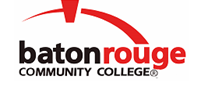 Baton Rouge Community CollegeAcademic Affairs Master SyllabusDate Approved:	27 April 2021Term and Year of Implementation:	Fall 2021Course Title:	Penetration Testing and Incident ResponseBRCC Course Rubric:	CSCI 2723Previous Course Rubric:	     Lecture Hours per week-Lab Hours per week-Credit Hours:	3-0-3Per semester:  Lecture Hours-Lab Hours-Instructional Contact Hours:	45-0-45Louisiana Common Course Number:	     CIP Code:	11.1003Course Description:	Focuses on the different phases of penetration testing, how to gather data for penetration testing and popular penetration testing tools.  Examines the phases of an incident response, documentation to collect, and the components of an incident response policy and team.Prerequisites:		CSCI 2123 with a grade of "C" or betterCo-requisites:		NoneSuggested Enrollment Cap:	30Learning Outcomes.  Upon successful completion of this course, the students will be able to:1.	Engage in an authorized penetration test.2.	Demonstrate methods for subverting vulnerable software applications.3.	Demonstrate common phishing techniques.4.	Recognize the impact of security practices in a global and societal context.Assessment Measures.  Assessment of all learning outcomes will be measured using the following methods:1.	Instructor-prepared quizzes, tests, and final exam2.	Instructor prepared assignments including, but not limited to, written and oral assignments, projects, homework, discussions, problem-solving, presentations, and group/individual projects.Information to be included on the Instructor’s Course Syllabi:Disability Statement:  Baton Rouge Community College seeks to meet the needs of its students in many ways.  See the Office of Disability Services to receive suggestions for disability statements that should be included in each syllabus.Grading: The College grading policy should be included in the course syllabus.  Any special practices should also go here.  This should include the instructor’s and/or the department’s policy for make-up work.  For example in a speech course, “Speeches not given on due date will receive no grade higher than a sixty” or “Make-up work will not be accepted after the last day of class”.Attendance Policy:  Include the overall attendance policy of the college.  Instructors may want to add additional information in individual syllabi to meet the needs of their courses.General Policies: Instructors’ policy on the use of things such as beepers and cell phones and/or hand held programmable calculators should be covered in this section.Cheating and Plagiarism:  This must be included in all syllabi and should include the penalties for incidents in a given class.  Students should have a clear idea of what constitutes cheating in a given course.Safety Concerns:  In some courses, this may be a major issue.  For example, “No student will be allowed in the lab without safety glasses”.  General statements such as, “Items that may be harmful to one’s self or others should not be brought to class”.Library/ Learning Resources:  Since the development of the total person is part of our mission, assignments in the library and/or the Learning Resources Center should be included to assist students in enhancing skills and in using resources.  Students should be encouraged to use the library for reading enjoyment as part of lifelong learning.Expanded Course Outline:I.	Introduction to Penetration TestingII.	StandardsIII.	CryptographyIV.	ReconnaissanceV.	MalwareVI.	Hacking WindowsVII.	Web HackingVIII.	Vulnerability ScanningIX.	Introduction to LinuxX.	Linux HackingXI.	Introduction to Kali LinuxXII.	General Hacking TechniquesXIII.	Introduction to Metasploit 